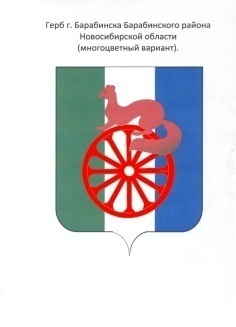 АДМИНИСТРАЦИЯ ГОРОДА БАРАБИНСКА БАРАБИНСКОГО РАЙОНА НОВОСИБИРСКОЙ ОБЛАСТИПОСТАНОВЛЕНИЕ 22.02.2018 № 136Об утверждении порядка предоставления помещений для проведения встреч депутатов с избирателями и определении перечня специально отведенных мест, перечня помещений для проведения встреч депутатов с избирателями на территории города Барабинска Барабинского района Новосибирской области В соответствии с Федеральным законом от 7 июня 2017 года № 107-ФЗ «О внесении изменений в отдельные законодательные акты Российской Федерации в части совершенствования законодательства о публичных мероприятиях», со статьей 40 Федерального закона от 6 октября 2003 года № 131-ФЗ «Об общих принципах организации местного самоуправления в Российской Федерации», статьей 8 Закона Новосибирской области от 25 декабря 2006 года № 81-ОЗ «О статусе депутата Законодательного Собрания Новосибирской области», Уставом города Барабинска Барабинского района Новосибирской области,ПОСТАНОВЛЯЮ:1. Утвердить:1.1. Порядок предоставления помещений для проведения встреч депутатов с избирателями на территории города Барабинска Барабинского района Новосибирской области согласно приложению № 1.2. Определить:2.1. Перечень специально отведенных мест для проведения встреч депутатов с избирателями на территории города Барабинска Барабинского района Новосибирской области согласно приложению № 2.2.2. Перечень помещений для проведения встреч депутатов с избирателями на территории города Барабинска Барабинского района Новосибирской области согласно приложению № 3.                3. Опубликовать настоящее постановление в газете «Барабинские ведомости» и разместить на официальном сайте администрации города Барабинска администрация-барабинска.рф.         4. Постановление вступает в силу со дня официального опубликования.          5. Контроль за исполнением настоящего постановления оставляю за собой.Глава города Барабинска                                                                       Р.В.Бобров Приложение  № 1 к постановлению администрациигорода Барабинска Барабинского района Новосибирской области                                              от 22.02.2018  № 136Порядокпредоставления помещений для проведения встреч депутатов  с избирателями на территории города Барабинска Барабинского района Новосибирской области1. Настоящий Порядок предоставления помещений для проведения встреч депутатов, не требующих уведомления органов власти, с избирателями на территории города Барабинска Барабинского района Новосибирской области (далее - Порядок) разработан в целях обеспечения условий для беспрепятственного осуществления своих полномочий депутатами Государственной Думы Федерального Собрания Российской Федерации, Законодательного Собрания Новосибирской области, Совета депутатов Барабинского района Новосибирской области, Совета депутатов города Барабинска Барабинского района Новосибирской области. 2. Порядок определяет правила предоставления объектов муниципальной собственности, указанных в приложении № 3 к настоящему постановлению, переданных в оперативное управление муниципальным учреждениям, переданных в хозяйственное ведение муниципальным предприятиям, депутатам для встреч с избирателями.3. Правила, установленные Порядком, являются обязательными для исполнения руководителями муниципальных учреждений (муниципальных предприятий), в оперативном управлении (хозяйственном ведении) которых находятся помещения для проведения встреч депутатов с избирателями.4. Помещение для встречи депутата с избирателями (далее - помещение) предоставляется безвозмездно на основании письменного заявления депутата по форме согласно приложению к настоящему Порядку.Письменное заявление депутата направляется в администрацию города Барабинска Барабинского района Новосибирской области (далее - администрация) не позднее, чем за 10 рабочих дней до даты проведения встречи. Заявление подается депутатом лично с приложением копии документа, подтверждающего статус депутата, или доверенным лицом (уполномоченным представителем) депутата с приложением копии документа, подтверждающего статус депутата, а также документов, подтверждающих основания представления интересов депутата.5.  Время проведения встречи в предоставленном помещении определяется в зависимости от его местонахождения следующим образом:-  по рабочим дням с 08.00. до 17.00 при условии, что проведение встречи не помешает рабочему процессу;-  дата и время проведения встречи должны планироваться депутатами исходя из графика работы организации, учреждения, в ведении которого находится помещение для проведения встречи.6. Администрация в течение рабочего дня со дня поступления заявления направляет запрос руководителю муниципального учреждения (муниципального предприятия), в ведении которого находится помещение. В течение одного рабочего дня со дня поступления запроса руководитель муниципального учреждения (муниципального предприятия), в ведении которого находится помещение, информирует администрацию о возможности предоставления помещения в указанные в запросе дату и время.7. Испрашиваемое помещение предоставляется депутату, если оно не было предоставлено иному депутату или не было задействовано при проведении мероприятия предприятия или учреждения (организации), в ведении которого находится.8. Администрация в течение двух рабочих дней со дня поступления заявления уведомляет депутата о результатах его рассмотрения. В уведомление включается информация о ближайшем свободном дне (времени) использования депутатом помещения, если в испрашиваемые дату, время уже запланировано проведение иного мероприятия.Информирование осуществляется путем направления сообщения на указанный в заявлении о предоставлении помещения адрес электронной почты или номер сотового телефона, либо любым иным способом. 9. Администрация обязана обеспечить равные условия для всех депутатов при предоставлении помещений. В случае направления депутатами нескольких заявлений на предоставление одного помещения в одно и то же время очередность использования помещения определяется исходя из времени получения заявлений администрацией. По предложению депутатов возможно предоставление для встречи одного помещения нескольким депутатам. В этом случае депутатами подается совместное заявление.10. В случае невозможности предоставления помещения депутату на конкретную дату или время, оно предоставляется ему на таких же условиях в иной день или время. В случае согласия депутата на изменение даты или времени встречи, им подается новое заявление.11. В случае согласования проведения встречи администрация назначает своего уполномоченного представителя в целях оказания депутату содействия в проведении мероприятия. Назначение уполномоченного представителя оформляется письменным распоряжением администрации.12. В случае отказа депутата от использования помещения для проведения встречи с избирателями, он обязан проинформировать администрацию о принятом решении не позднее, чем за один рабочий день до дня проведения мероприятия.13. Нормы предельной заполняемости в помещениях для проведения встреч депутатов с избирателями:13.1. в помещениях, оборудованных стационарными зрительскими местами, не более чем количество установленных посадочных мест;13.2. в помещениях, не оборудованных стационарными зрительскими местами, не менее 1 квадратного метра на человека.14. Помещение, не оборудованное стационарными зрительскими местами, должно предоставляться с трибуной, столом, стульями для участников встречи.15. Депутат (депутаты) обеспечивает (обеспечивают) сохранность помещения и имущества, находящегося в нем.Приложениек Порядкупредоставления помещений для проведениявстреч депутатов с избирателями на территориигорода Барабинска Барабинского района Новосибирской областиФорма____________________(администрация)от ____________________(Ф.И.О. депутата)ЗАЯВЛЕНИЕ о предоставлении помещения для проведения встречи депутатас избирателямиПрошу предоставить помещение по адресу:____________________________________ (наименование  поселения), ____________ (наименование организации, учреждения, в ведении которого находится помещение),___________ (улица), ____________ (дом), ____________ (указывается помещение, например, зал, кабинет) для проведения встречи с избирателями, которая планируется «___» _______________ 20___ года продолжительностью ____________ (указываются время начала проведения встречи и ее продолжительность)Примерное число участников: ________________________________________Ответственный за проведение мероприятия (встречи) _____________ (Ф.И.О, статус)Контактный телефон, адрес электронной почты, почтовый адрес для уведомления о результатах рассмотрения заявления: _________________________________.Дата подачи заявления: «____» ____________ 20___ г.Приложение:Депутат _________________                     _____________________________                        (подпись)                                        (расшифровка подписи)Приложение № 2к постановлению администрации города Барабинска Барабинского района Новосибирской области от 22.02.2018  № 136Переченьспециально отведенных мест для проведения встреч депутатов с избирателями на территории города Барабинска Барабинского района Новосибирской области1. Территория площади у памятника «Борцам за власть Советов»,   граничитс территорией МКОУ СОШ № 3 по адресу: ул. Луначарского, д. 79аПриложение № 3к постановлению администрации города Барабинска Барабинского района Новосибирской областиот 22.02.2018  № 136Переченьпомещений для проведения встреч депутатов с избирателями на территории города Барабинска Барабинского района Новосибирской областиN п/пНаименование организации, учрежденияАдрес организации, учреждения, помещение (зал, кабинет)1.Администрация города Барабинска Барабинского района Новосибирской области г.Барабинск, ул.Калинина, д.3кабинет № 14 (депутатская комната)2.МКУ города Барабинска Барабинского района Новосибирской области «Центр культуры и досуга»г.Барабинск, ул.Калинина, д.5зрительный  зал